＜ＪＡバンク中央アカデミー＞全国研修のご案内（№1250）貯金実務研修～ 貯金業務を担当する新任職員に必要な基礎知識を身に付ける講座　～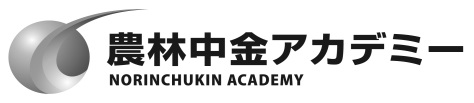 研修のねらい（こんな時）窓口における正確・迅速な事務処理は、利用者満足向上および利用伸長に向けた金融機関業務の基本です。また、窓口の事務処理のなかで発生するさまざまな事例に円滑に対応するためには、基本的な貯金業務への理解が必要となります。本研修では，事務処理の基本原則とともに、貯金規定の正確な理解と貯金業務に関連する法令や制度の基礎知識を学んでいただくことにより貯金業務初任者の実務処理能力の向上を図ります。想定する受講対象者信農連等の窓口部署、またはＪＡ等の窓口指導部署の新任職員考え方（研修の骨格）最初に、①金融機関職員に求められる事務処理の基本原則等を学んでいただいた後、　②取引の相手方、③貯金口座の開設から解約までの窓口業務における実務上の基本事　項および利用者への説明の観点から④貯金規定の逐条解説等、さらに、⑤相続、差押等の制度の基礎知識について、事例を交えて実践的な講義を行います。関係者の声研修講師紹介研修プログラム（予定）募集人員　　　 定員　４０名応募人数が定員を上回った場合は、受講をお断りする場合がありますので、予めご承知おきください。（受講をお断りする場合は、開講の1カ月前までにご連絡します。） 正式なご案内は、事務の都合上、3週間前頃の送付となります。参加費用（予定）                                               （消費税込）受講端末等について基本的には農林中央金庫が配付したiPad端末から受講してください。農林中央金庫から配付されたiPad端末に空きがない場合や所属団体に端末が配付されていない場合は、インターネットに接続できる自組織等の通信環境と端末(パソコン、タブレット等)により、研修を受講することも可能です。通信環境の良い場所で受講してください。通信速度は以下のサイトで測定できます。(参考)　USENのスピードテストサイト⇒https://speedtest.gate02.ne.jp/　　　上記サイトの判定結果のうち「Web会議」が「快適」だと比較的安定します。農林中央金庫が配布したiPadでは、上記サイトにアクセスできません。ドコモ回線(4G)を利用しているスマホ等を利用して測定してください。受講端末のご調整が困難な方につきましては、弊社から受講セット（タブレット＋モバイルルーター）を有償でご案内することも可能です。個別のご案内となります。申込みの方法５月２１日（金）までに以下の方法でお申込みください。以上セッション名内　　容講　師【１日目】　13:00 接続開始【１日目】　13:00 接続開始【１日目】　13:00 接続開始【１日目】　13:00 接続開始13:2013:3017:00事務連絡13:2013:3017:00＜開講＞○事務処理の基本○貯金の種類〇貯金取引（終了）・事務処理の原則　等・預貯金の規制、種類・貯金契約の法的性質・取引の相手方・口座の開設（１日目の振返り）福山講師13:2013:3017:00【２日目】  9:00 接続開始【２日目】  9:00 接続開始【２日目】  9:00 接続開始【２日目】  9:00 接続開始9:3012:0013:0017:00○貯金取引（つづき）・貯金の受入（貯金の成立等）・貯金の払戻し（印鑑照合等）福山講師9:3012:0013:0017:00（つづき）○貯金業務関連知識（終了）・届出事項・守秘義務、説明責任・取引時確認・制限行為能力者制度（２日目の振返り）福山講師9:3012:0013:0017:00－－【３日目】9:00 接続開始【３日目】9:00 接続開始【３日目】9:00 接続開始【３日目】9:00 接続開始9:3012:0013:0015:3015:40○貯金業務関連知識(つづき)・当座勘定取引・手形・小切手と手形交換制度福山講師9:3012:0013:0015:3015:40（つづき）○全体まとめ・貯金の相続・貯金の差押（最終日の振返り）福山講師9:3012:0013:0015:3015:40アンケート記入解散金額備考受講料４２,７９０円教材費を含みます。宿泊代－円食事代－円合計４２,７９０円お申込み申込方法信農連・１ＪＡ県ＪＡ「研修申込・履歴管理システム」によりお申込みください。農林中金本支店・営業所N-Styleにより農林中金系統人材開発部へお申込みください。